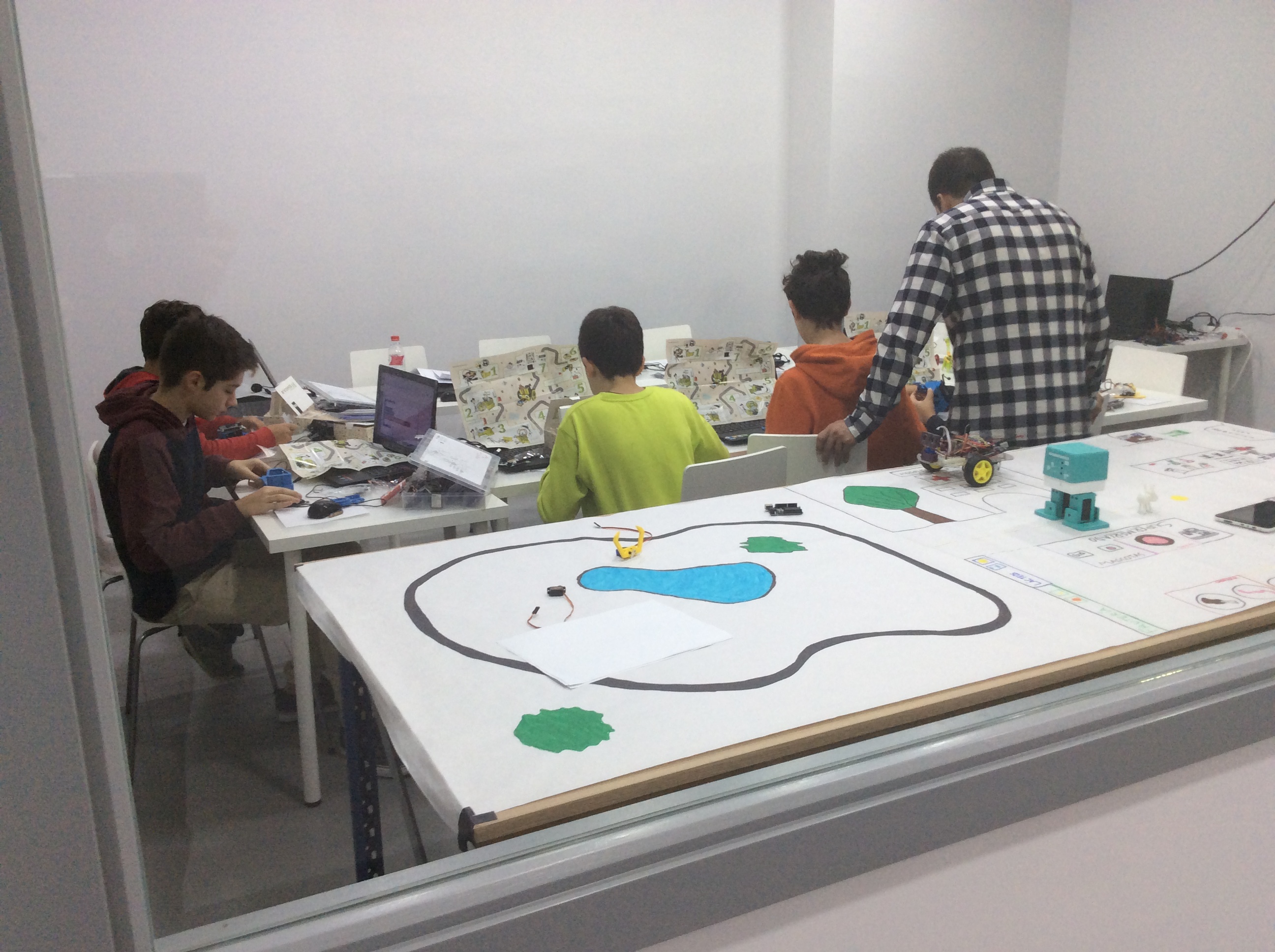 DescripciónMediante este curso los alumnos adquieren los conocimientos necesarios para poder elaborar de forma integral y autónoma sistemas robóticos de cualquier índole. Estos cursos están estructurados en distintos talleres en los que de forma progresiva se van a ir introduciendo nuevos conceptos e incrementado la dificultad, de forma que en todo momento les resulte ameno, divertido y se estimule la motivación por profundizar en cada una de la materias impartidas. ObjetivosEl objetivo de este curso es que mediante actividades lúdicas adquieran conocimientos básicos de electrónica, programación, diseño e impresión 3DBeneficiosEstimular la imaginación Estimular trabajo en equipoAdquirir habilidades en resolución de problemasAdquirir conocimientos básicos en electrónica, programación,diseño e impresión 3D.El curso esta basado en plataformas de hardware y software libre lo que permite al alumno ir profundizando en los conceptos aprendidos con elementos al alcance de todo el mundo
Primer TrimestreDurante el primer trimestre se introduce al alumno en el conocimiento de los conceptos de electrónica y programación necesarios para  Unidad I: Introducción a la robóticaSe introducen al alumnos los conceptos básicos de robótica, electrónica y programación (¿Que es un robot?, ¿Como es un robot?, ¿Que es un programa? , sensores y actuadores, Digital y analógico)Se le presentan al alumnos los distintos elementos que van a utilizar y el entorno de programación bitbloq.A continuación comenzamos con la programación de distintos proyectos utilizando el led.Encender/apagar ledLed parpadeanteSemáforo (simple, con parpadeo ...)Unidad II: CondicionalesSe introduce el componente pulsador y las condicionales y se realizan los siguientes proyectos:Encender/apagar led con  pulsadorEncender leds alternos con pulsadorSe introducen también el componente zumbador. Se van a realizar los siguiente proyectos:Hacer sonar el zumbadorEscala musicalProgramar una melodía sencilla a partir de una partituraProgramar un piano con pulsadoresUnidad III: VariablesSe introduce al alumno en el uso de variables para guardar información. Se va a introducir el sensor de luminosidad y el puerto serie. Se profundizará en el uso de las sentencias condicionales. Se ejecutaran los siguientes proyectosMedición de luz por puerto serieEncender luz en oscuridadDespertador automático Unidad IV: Bucle 'contar' (Estructura "for i=...")Se introduce al alumno en el uso de bucles para la ejecución de sentencias . Se va a introducir el sensor de ultrasonidos para medir la distancia. Se realizan los siguientes proyectos:Programar ristra  de ledsUso básico del sensor de ultrasonidos para medir distanciasSensor de aparcamientoThereminUnidad V: Motores ServoSe introduce al alumno en el funcionamiento de los servomotores y el potenciometro. A nivel de programación, se introduce la función 'map'Se realizan los siguientes proyectos:Introducción al manejo del servoProgramar una barrera con servo motorManejo del servo con el potenciometroProgramar un medidor de luz analógicoUnidad VI: Motores de rotación continuaSe introduce al alumno en el funcionamiento de los servomotor desde rotación continuaSe realizan los siguientes proyectos:Introducción al manejo del servo de rotación continuaCalibrar el servomotorProgramar el mecanismo de un toldo a partir de la cantidad de luzUnidad VI:Sensores infrarojosSe introduce al alumnos con el sensor de infrarojos. Se enseñaran sus fundamentos y a calibrarlo. Se van a realizar los siguientes proyectos.Detectar un objeto en negroAlarmaControl de presencialUnidad VII: Proyecto construcción de robot siguelineasEl primer trimestre se va a cerrar con la ejecución del primer proyecto complejo. En el se va a construir y programar un robot siguelineas. En la primera fase, los alumnos se van a dedicar a la construcción de este robotUnidad VIII: Construcción de robot siguelineas IIEn esta unidad se aborda la programación del robot siguelineas. Con ella se introducen las operaciones de lógica booleana (not, and, or ...). Se programará con dos variantes, una para seguir la linea negra, otra para detectar los bordes de una superficie.Unidad IX:Construcción de robot siguelineas IIIEn esta unidad completamos el robot siguelineas con detectores de luz, de obstáculos y un zumbadorSegundo trimestreDurante el segundo trimestre se avanza en el conocimiento de nuevos componentes y estructuras de programación cada vez más complejas.Para la ejecución de estos proyectos se va a hacer especial hincapié en el trabajo en equipo.Unidad X: Programación de dispositivos moviles IIntroducimos a los alumnos en el manejo de App Inventor para la programación de APPs en dispositivos Android y hacemos las primeras aplicaciones móviles sencillas. Se  realizan los siguientes proyectosUnidad XI:  Programación de dispositivos moviles IIIntroducimos a los alumnos en el manejo de estructuras de programación más complejas con AppInventorUnidad XII: Comunicaciones BluetoothIntroducimos a los alumnos a la configuración de comunicaciones por bluetooth entre la controladora Arduino y dispositivos Android. Realizamos los siguientes proyectosEncendido/Apagado de LED desde aplicación móvilConstruir un piano con Arduino que se toque medinte aplicación móvilUnidad XIII: Programación de mando a distancia para robot siguelineasSe elabora un proyecto que consiste en el diseño de una aplicación móvilque sirva como mando a distancia de un robot siguelineas. Mediante esta aplicación, se enviaran ordenes desde el dispositivo móvil al robot y este enviara información al dispositivo móvil.se estructurara en las siguientes fases definidas en la metodología de ejecución de proyectos: Especificación de requisitosDiseño de la estructuraDiseño de la electrónicaProgramaciónDocumentaciónUnidad XIV: Proyecto placa solarSe propone a los alumnos que diseñen una placa solar inteligente que se vaya colocando siempre de manera que la luminosidad que recibe sea la mayor. Esta placa funcionará tanto de forma autónoma como desde un dispositivo Android.se estructurara en las siguientes fases definidas en la metodología de ejecución de proyectos: Especificación de requisitosDiseño de la estructuraDiseño de la electrónicaProgramaciónDocumentaciónUnidad XV: Proyecto circuito de carrerasSe propone a los alumnos que diseñen el sistema de control de un circuito de carreras para dos coches. En el tendrán que añadir cuenta vueltas, pantalla informativos, un semáforo de salid, detección de salidas en falso y la bandera de cuadros.se estructurara en las siguientes fases definidas en la metodología de ejecución de proyectos: Especificación de requisitosDiseño de la estructuraDiseño de la electrónicaProgramaciónDocumentaciónTercer trimestreDurante el tercer trimestre se continua con la elaboración de proyectos cada vez más complejos en el que se utilizarán todos los elementos y estructuras de programación que se han aprendido en los dos trimestres anteriores.También se iniciara al diseño 3D como parte del proceso de creación de sistemas robóticos.Para la ejecución de estos proyectos se va a hacer especial hincapié en el trabajo en equipo.Unidad XVI :Introducción a la impresión 3DSe explica a los alumnos los principios de la impresión 3D, las distintas tecnologías existentes y el software de laminadoUnidad XVII :Introducción al diseño 3D,OpenSCAD ISe empieza con el software de diseño 3D, se explica la sintaxis, las primitivas de formas geométricas en 3D y las operaciones de union y sustracción. Se ejecutan losiguientes proyectos.Formas geométricasColumna clásicaTazaUnidad XVIII: OpenSCAD IISe continua con la creación de figuras paramétricas y repetitivas ( bucle for). También se introduce la función hull y la intersección. Se van a realizar los siguientes proyectosColumna paramétricaPieza de mecano (matrices de una y dos dimensiones)Unidad XIX:OpenSCAD IIIEn esta unidad veremos combinaciones de rotaciones y translaciones y como diseñar mecanismos móviles y engranajesPoleasRuedas dentadasConductosUnidad XX: Proyecto Casa InteligenteEn esta unidad diseñamos de forma integra un casa domótica. Se introducirán componentes nuevos como son el sensor de temperatura y humedad . Para ello se formaran equipos de 3 o 4 personas dependiendo del número  de  alumnos y se estructurara en las siguientes fases definidas en la metodología de ejecución de proyectos: Especificación de requisitosDiseño de la estructuraDiseño de la electrónicaProgramaciónDocumentaciónUnidad XXI: Proyecto brazo robóticoEn esta unidad diseñamos de forma integra un brazo robótico. Para ello se formaran equipos de 3 o 4 personas dependiendo del número  de  alumnos y se estructurara en las siguientes fases definidas en la metodología de ejecución de proyectos: Especificación de requisitosDiseño de la estructuraDiseño de la electrónicaProgramaciónDocumentaciónMaterial requerido (10 a 15 alumnos)Para llevar a cabo el programa presentado se recomienda disponer del siguiente material.1 aula con proyector (5-15) portatiles/PC con navegador chrome y la siguiente configuración recomendadaProcesado intel core i34 GB de memoria (min), 8 GB recomendadodisco dura 512 GBUSB 3.0, bluetotth, wiffiSistema operativo Windows o Linux(5-15) tablets  android con bluetooth(6 - 10) kits de robótica BQ (pack educacion) + 10 packs de expansión (para el tercer trimestre)10 kits prinbot renacuajo (estos se pueden imprimir)1 ó 2 impresoras 3DPilas recargables AAA y cargadoresFilamentos varios